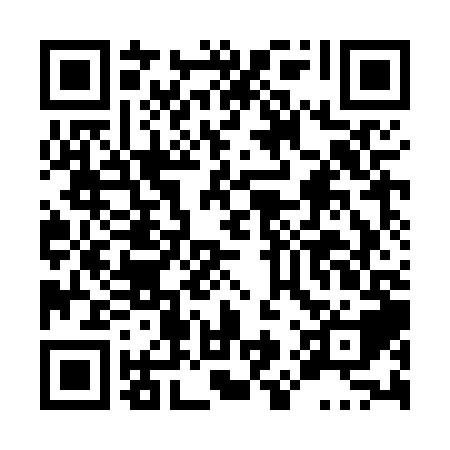 Ramadan times for Grosvenor, Nova Scotia, CanadaMon 11 Mar 2024 - Wed 10 Apr 2024High Latitude Method: Angle Based RulePrayer Calculation Method: Islamic Society of North AmericaAsar Calculation Method: HanafiPrayer times provided by https://www.salahtimes.comDateDayFajrSuhurSunriseDhuhrAsrIftarMaghribIsha11Mon6:046:047:251:165:187:077:078:2912Tue6:026:027:231:165:197:097:098:3013Wed6:006:007:211:155:207:107:108:3114Thu5:585:587:201:155:217:117:118:3315Fri5:565:567:181:155:227:137:138:3416Sat5:545:547:161:145:237:147:148:3617Sun5:525:527:141:145:247:157:158:3718Mon5:505:507:121:145:257:177:178:3919Tue5:485:487:101:145:267:187:188:4020Wed5:465:467:081:135:277:197:198:4121Thu5:445:447:061:135:287:217:218:4322Fri5:425:427:041:135:297:227:228:4423Sat5:405:407:021:125:307:237:238:4624Sun5:385:387:001:125:317:247:248:4725Mon5:365:366:591:125:327:267:268:4926Tue5:345:346:571:115:337:277:278:5027Wed5:325:326:551:115:347:287:288:5228Thu5:295:296:531:115:357:307:308:5329Fri5:275:276:511:115:367:317:318:5530Sat5:255:256:491:105:377:327:328:5631Sun5:235:236:471:105:387:347:348:581Mon5:215:216:451:105:397:357:358:592Tue5:195:196:431:095:407:367:369:013Wed5:175:176:411:095:417:387:389:024Thu5:155:156:401:095:427:397:399:045Fri5:125:126:381:085:437:407:409:066Sat5:105:106:361:085:437:417:419:077Sun5:085:086:341:085:447:437:439:098Mon5:065:066:321:085:457:447:449:109Tue5:045:046:301:075:467:457:459:1210Wed5:025:026:281:075:477:477:479:14